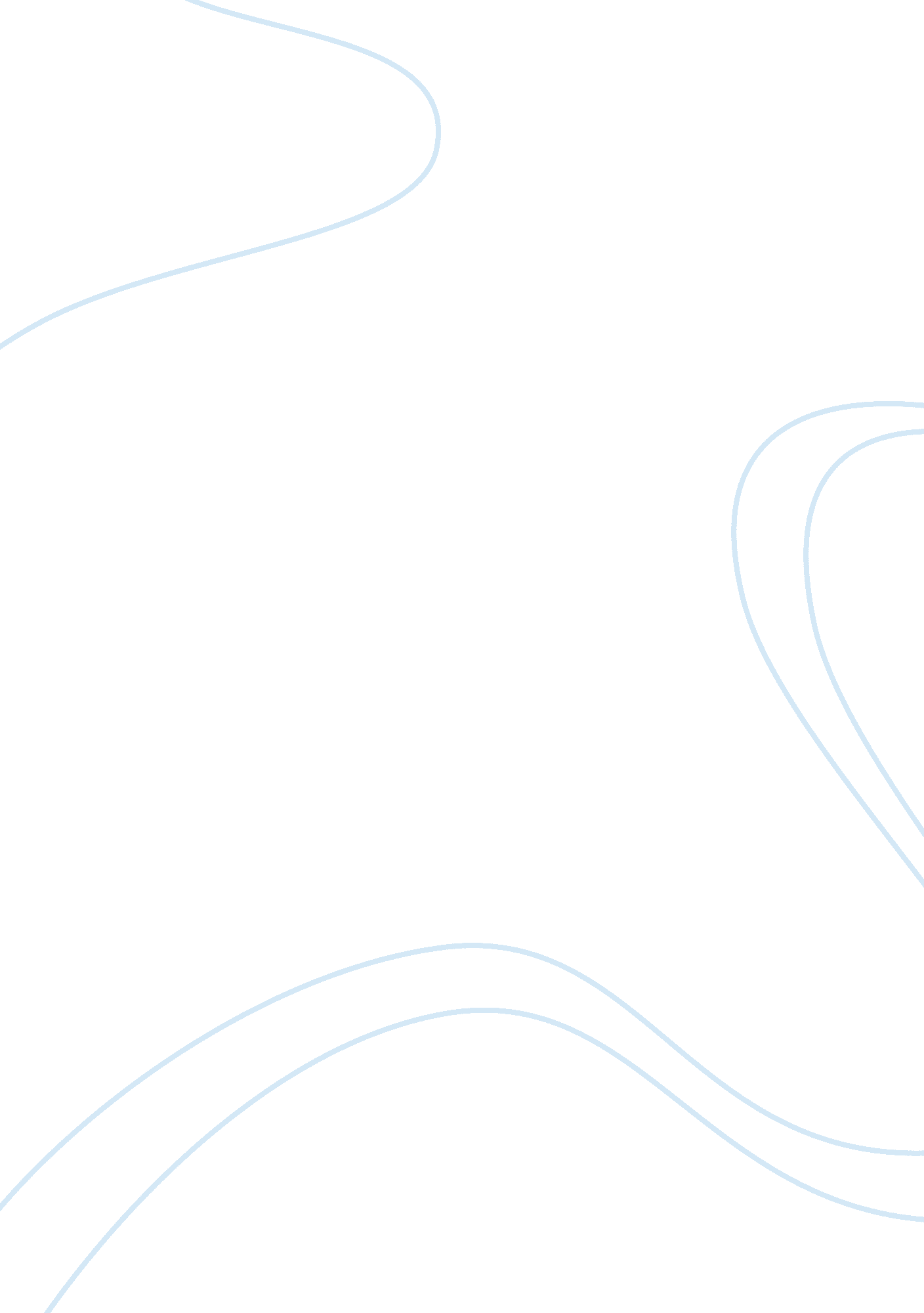 The effectiveness and cost-effectiveness of diversionFinance, Investment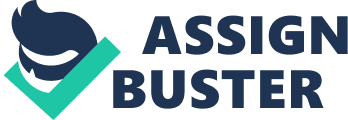 Competitors utilize execution upgrading medications to help their diversion. The experts who utilize these medications are demolishing the honesty of the amusement. Numerous individuals don't comprehend why proficient competitors would go to such outrageous measures to be better when they have effectively demonstrated themselves. Competitors are simply detracting from their characteristic capacity by utilizing these hazardous medications. The danger of utilizing execution improving medications is a considerable measure more noteworthy than the reward, in light of the fact that a competitor's notoriety could be discolored, and their vocation destroyed. Cash is one of the real reasons why players utilize them; on the off chance that they perform at levels higher than what their common capacities could do they will be offered an expansive total of cash. Competitors are additionally putting their long haul wellbeing in peril. These medications have numerous perilous symptoms that are going unnoticed by the players. Indeed, even children are beginning to utilize execution upgrading drugs. Youthful children admire proficient competitors and they watch all that they do. Children need to be much the same as the geniuses, so they will do precisely what they improve and lamentably that is utilizing drugs. Proficient competitors who utilize execution improving medications are setting awful cases for youthful competitors endeavoring to take after their fantasies. Execution Upgrading Medications have been accessible in the Unified States for quite a while, however they have just been beginning to end up a point of discourse in the last fifteen to twenty years. All these medications are made outside of the Unified States, with the goal that makes them more hazardous to take. Since the medications were not fabricated here they have not been assessed by the U. S Sustenance and Medication Organization. A portion of these substances are normally happening, effortlessly accessible and totally lawful, while others are produced illicitly, or prohibited by numerous brandishing associations. One frame called HGH is the most normally utilized substance; it expands a competitor's bulk and execution. Competitors can be suspended for utilizing execution upgrading drugs, however a few people surmise that the associations are not doing what's necessary to prevent players from utilizing them. For instance, if a player in significant association baseball is found to have been utilizing an illicit substance they would wind up getting a fifty-diversion suspension, yet they can in any case return and play once the suspension has been completely served. The discipline ought to be a ton more prominent, so competitors won't consider utilizing them. Proficient competitors are paid by how well they perform, so by taking steroids to help their capacity they will get more cash. It's not reasonable for the competitors who play the amusement decently, in light of the fact that different players will have an upper hand over them. Each competitor ought to have an equivalent open door when playing professionally, on the grounds that on the off chance that they see different players taking illicit medications to improve the situation they will begin doing likewise. Utilizing execution improving medications will simply swindle a competitor out of their actual ability; they won't be regarded for what they had achieved amid their professions. For instance, there was an expert baseball player named Barry Bonds who went out on a limb in utilizing these unlawful medications. He was an astounding player all through his profession, however finished the years his body had turned out to be altogether more grounded. He broke various grand slam records while in the Significant Alliances including the most homers at any point hit amid a solitary vocation. He was later demonstrated to have been utilizing execution upgrading drugs. This made him endanger every one of his records that most players would need to endeavor to get. After several years Barry Bonds was sent to court over this issue and was later indicted obstacle of equity. This is only one of numerous cases on how such a stupid error could destroy such a promising life until the end of time. Numerous world records and Olympic decorations have been reclaimed in light of the fact that the competitor utilized execution upgrading drugs. Another case of a competitor that took execution upgrading drugs is Ben Johnson amid the 1988 Summer Olympics in Seoul, Korea. He set a world record in the 100m dash. He ran a 9. 79, which at the time was another world record. Half a month later his award was detracted from him since he tried positive for human development hormones. Despite the fact that this was an extraordinary foot ever of and field, no one will have the capacity to state he did it with characteristic ability and physicality. He would wind up not having the capacity to contend until kingdom come. The silly choice to take execution improving medications could demolish a competitor's whole profession. Numerous Secondary School understudies have begun to utilize these risky medications; this is beginning to end up a noteworthy issue since competitors are simply bamboozling themselves and are not winding up better. Proficient competitors are setting awful cases for secondary school understudies. Something each understudy must manage regardless of on the off chance that you play a varsity sport or is only an ordinary understudy is the strain to do well and succeed. Some school regions have even been pondering to add tranquilize testing to secondary school competitors. This will in the end prevent individuals from conning to wind up proficient competitors. Understudies additionally need to comprehend what they are doing isn't right and could hazardously influence their long haul wellbeing and could prompt demise. One measurement that may not appear to be extraordinary is that 2. 3 percent of all secondary school understudies have utilized some sort of execution upgrading drug. This is a risky measurement that nobody is truly tending to. In the event that a youthful understudy needs to wind up genius they have to buckle down and not yield to the enticement of utilizing medications to help their athletic capacities. If they somehow happened to get discovered utilizing these medications they could be suspended from school and their future anddreamscould be demolished by one reckless choice. On the off chance that expert competitors didn't utilize these horrendous medications less secondary school understudies would utilize them. It's vital for experts to ensure they are setting great cases for youthful trying competitors. Proficient competitors are gradually beginning to bring issues to light about this subject and are venturing out to schools the nation over advising understudies about the outcomes that could maybe introduce themselves. The utilization of execution improving medications extraordinarily influences the possibility of theAmerican dream. The American dream is the vision of growing up and having the capacity to do whatever you want The USA is based on the possibility of the meritocracy, and that is the feeling that lone the best is adequate. Children have dreams getting to be proficient and profiting. A competitor who might swindle themselves to achieve these objectives is destroying this whole idea. On the off chance that children begin to think it is alright to cheat to accomplish deep rooted objectives they will wind up simply harming themselves and will grow up to imagine that it is alright. Competitors who cheat to be effective may think they are experiencing the American dream, be that as it may, there not. Swindling your approach to get to the best isn't the correct activity. Individuals who buckle down and put in a great deal of exertion have an out of line detriment with regards to being fruitful. Utilizing illicit medications to profit isn't right and unreasonable. On the off chance that more individuals begin doing this the idea of satisfying these desires could be discolored until the end of time. Then again, competitors who have worked and prepared hard as long as they can remember have the privilege to be glad for themselves for what they had accomplished. They can live realizing that they did things the correct way and that is the only thing that is in any way important. With regards to satisfying the American dream one ought to be upbeat and feel achieved of all that they have done. The utilization of execution upgrading drugs in sports is a developing issue here in the Unified States. Competitors are detracting from their characteristic capacity and are swindling themselves. They take these medications to perform better and pick up an upper hand. On the off chance that players are discovered utilizing these medications the player's honesty could be demolished until the end of time. In this day and age it is winding up increasingly hard to escape with sedate use in pro athletics, the testing is significantly more progressed, and the results are considerably more noteworthy. In circumstances like these the hazard is a ton more noteworthy than the reward. Competitors need to satisfy their actual potential and notstressover being superior to humanly conceivable. On the off chance that a competitor just buckles down each day, he or she could achieve objectives that they didn't figure they would have the capacity to reach. These perilous medications have significantly more negative impacts on one's body than positive ones. A few people may surmise that competitors are pushed to utilize these hazardous substances when they are simply putting weight on themselves to be better. Huge numbers of the cutting edge competitors don't know about what sort of damage they are doing to their bodies; most believe that they are making their bodies so solid, so they will have the capacity to deal with long haul reactions substantially more effectively. This theme ought to get significantly more consideration that it is getting, and there ought to be more projects created to bring issues to light and talk about the unsafe symptoms of taking part in athletic occasions in this issue. It must be troublesome for competitors who don't get discovered utilizing these medications to carry on with their life realizing that they duped themselves as well as the idea of pro athletics. These competitors are setting an appalling case for youthful competitors and are just thinking about their own vocations and not how their activities mirror the whole world. Competitors should end their vocations making one inquiry and that is: Would we like to hurt our bodies and destroy the trustworthiness of games to be fruitful. 